                                      September 2022                                                 September 2022                                                 September 2022                                                 September 2022                                                 September 2022                                                 September 2022                                                 September 2022           SundayMondayTuesdayWednesdayThursdayFridaySaturday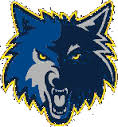 12345Labour Day 6 Conditioning 5:30 U117:00 U138:30-10   U157 Conditioning5:30 U117:00 U138:30-10   U158 Conditioning 8:30-10  U1897:00 Jr Wolves Exhibition 10 8:30 U7 2nd Years9:30 U7 1st Years10:30 U9 1st Year11:30 U9 2nd Year11Eval U11-158:30 -10:00-U1110:00 –11:30 U1311:30-1:00 U156:00-7:30 U15/13 contact clinicConditioning7:30-8:20 –U1812Conditioning 5:30-6:30 U9 1st6:30 – 7:30 U9 2nd Evaluation7:30- 9:00 U1813 5:30-610U71st Yr6:00-6:50U72nd YrEvaluation7:00-8:20 U138:30-10:00 U1514 Evaluation5:30- 7:00 U9 All7:00- 8:20 U18 15 Evauation6:30-8:00 U11Eval Game8:00-9:20 U13167:00 Jr Wolves Exhibition Game  vs Pembroke 17  8:00 -900 U7 !st9:00- 10:00 U7 2nd10-11:30 U9 Games11:30-1:00 U11Game1:00-2:30 U13 Tryout2:30- 4:00 U15 Game18 Tryouts11:30-1:00 U15Eval Games7:00-8:20 U18 10am–11:30am U919 5:30 U11 House6:30 U13 House7:30 U15 House 8:30 U18 House 205:30-6:30  U7 1stTryouts6:30-8:00  U118:00-9:30  U15215:30-6:30 U7 2ndTryouts6:30-8:00  U138:00-9:20  U18 22 6:30-7:20 U9 ALL       23 Tryouts5:30-6:20 U117:00 Jr Wolves  vs Carleton Place24 7:30 U7 2nd8:30 U7 1st9:30 – 10:50 U11 House11:00 -12:20  U13 House12:30 U11 Rep2:00 U13 Rep3:30 U15 Rep5:00-5:50  U15 House7:00-8:20 U18 Rep25 8:00 U9 1st 9:00 U9 2nd 10-11:20 U11 House11:30-12:50 U13 House6:00-6:50 U15 House7:00-8:20 U18 Rep265:30 U7 1st 6:30 U11 House7:30 U13 House8:30 U15 House9:30 U18 House275:30-6:20 U9  6:30-7:40 U11 Rep7:50-9:00 U13 Rep9:10-10:30 U18 Rep285:30 U7 2nd 6:30 U15 Rep 296:30 U930Arena Closed Truth & ReconcilitionDay 8:30-9:50 U18 House 